


Antrag auf Gründung eines Betriebs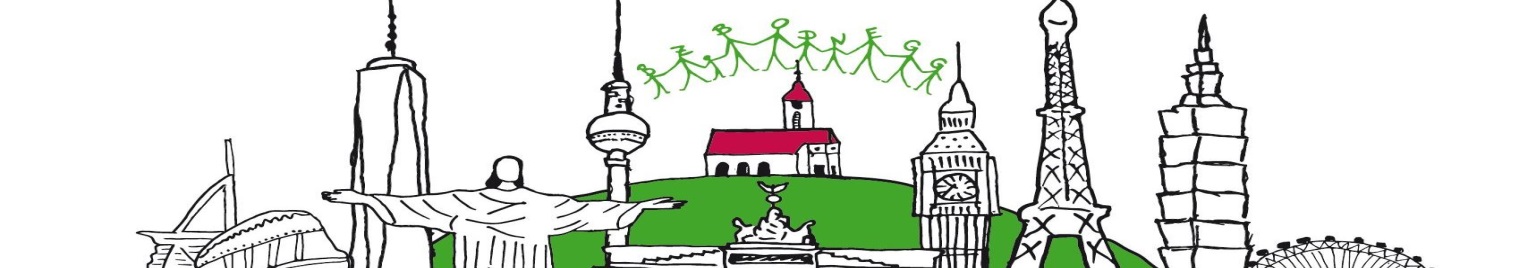 Name des Betriebs:_________________________________________________Betriebsleiter/in: __________________________________________________    Bitte Vor- und Nachname sowie Klasse eintragenAnzahl Mitarbeiter:_________________________________________________                                                     Bitte beachten, dass ein Angestellter an kurzen Tagen 2h und an langen Tagen 4h arbeiten muss.

Mitarbeiter, welche bereits in der Planungsphase aktiv sind:_____________________________________________________________________________________Bitte Vor- und Nachname und Klasse eintragenBeschreibung des geplanten Betriebs:
_______________________________________________________________________________________________________________________________________________________________________________________________________________________________________________________________________________________________________________________________________________________________________________________________________________________________________________________________________
_________________________________________________________________Raumbedarf/ Raumwunsch_________________________________________________________________

Unterschrift des Betriebsgründers: ____________________________________
Bitte den Antrag bis spätestens 20.März in den Briefkasten am SsS Brett einwerfen!
Der Stadtrat entscheidet über die Betriebsgründungen und meldet sich bei Dir!